Dragi učenici,Ove nedelje obnavljamoI vežbamoUnit 5 (48-57 str.u udzbeniku)U prilogu se nalazi zvučni zapis  tekstova  u okviru ove lekcije.1.44 str. 48 Amazing achievements1.48-str. 50 The brain1.49-str. 52 Jobs and skills1.53- str. 54 Making and responding to  suggestionsMolim vas da preslušate linkove koje vam šalju vaši nastavnici i budite uporni i vredni. Pravite beleške za reči koje su vam teške.Measurements 48-49 str.Reči koje vežbamo i koje treba da znate su date u boxu na stranici  48. -prevedite, razvrstaje reči  u grupe pročitajte brojeve u okviru vežbnja 3. i 4.Time-vreme:_________________________________________Numbers – brojevi:___________________________________________Measurements :__________________________________________*Dodatni zadatak: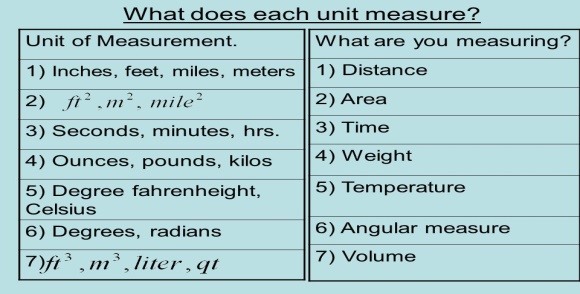 2. Comparative and superlative adjectives 51.str. +Klik na  link                    https://youtu.be/AAUEjfSNlw83. Ability : CAN /COULD  klik na link	https://youtu.be/-yVx2xsimpg4.Zero Conditional klik na linkhttps://youtu.be/o-FSuERCZDADomaći zadatak (objašnjenje  str. 55) poslati do utorka:Imejlom pošaljite vašoj nastavnici engleskog jezika  kratku biografiju osobe koju vi odaberete.  Kraći podsetnik o strukturi biografije   LifeEarly careerAchievementsVole vas vaše nastavnice!